Appraisal 2018-19 - Looking Back - Preparation Form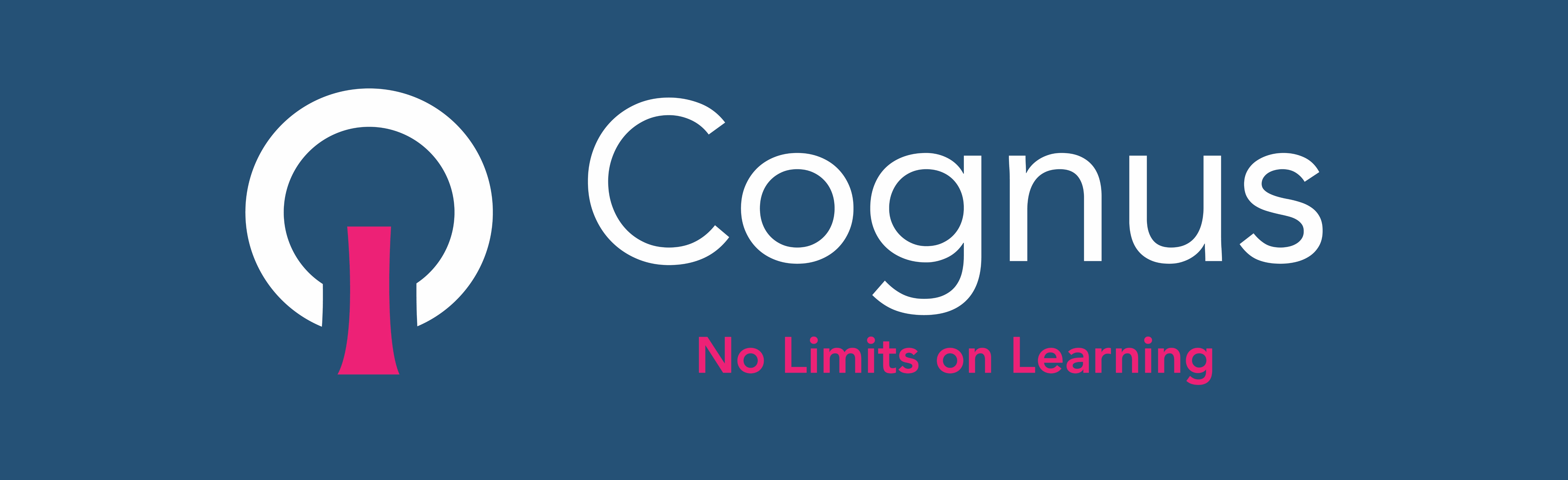 This form is designed to help you prepare for the ‘Looking Back’ aspect of your appraisal meeting. You will need to make a copy of this form before editing.You should complete it and send a copy to your manager before the appraisal meeting.  You can use this to help structure the meeting, and adjust it to reflect your discussion.You also need to complete a ‘Looking Forward’ Preparation form to help you to plan for the year ahead.Please do not fill this form if this is your first formal staff appraisal review.  You only need to complete 'Appraisal Form 2 - Looking Forward Preparation Form'.   Section One: Essential DetailsOverall Ratings:4 : Outstanding3 : Good2 : Satisfactory1 : UnsatisfactorySection Two: ObjectivesSection 3:  Employee Review CommentsSection Four: Summary from Appraisal MeetingName of EmployeeDirectorateEmployee Personal Reference NumberName of Line Manager who conducted the appraisalJob TitleDate of AppraisalObjective 1Objective 1 completion status (Exceeded/Completed / Partially Completed / Not completed)Comments (Key actions taken and other relevant information)Objective 2Objective 2 completion status (Exceeded/Completed / Partially Completed / Not completed)Comments (Key actions taken and other relevant information)Objective 3Objective 3 completion status (Exceeded/Completed / Partially Completed / Not completed)Comments (Key actions taken and other relevant information)Objective 4Objective 4 completion status (Exceeded/Completed / Partially Completed / Not completed)Comments (Key actions taken and other relevant information)What other achievements over the last 12 months should be recognised and celebrated?   List below.What learning activities have you undertaken during the past 12 months?  How have you have applied this learning in your job?   List below.What other feedback or observations about the company, your work and our customers would you like to record?Manager comments Has the individual met their Job Description?                                                            Has any capability related action been required this year? Final Employee CommentsCountersigning / Senior Manager Comments